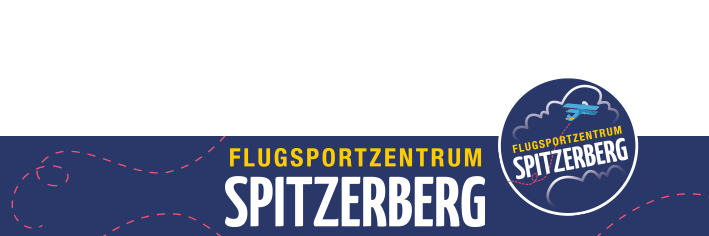 Segelflugschule AT.DTO.10045ZVR:548096340Die Segelflugschule AT.DTO.10045 des Flugsportzentrum Spitzerberg veranstaltet eine:AUFFRISCHUNGSSCHULUNG für LEHRBERECHTIGTE(INSTRUCTOR REFRESHER TRAINING) GEMÄSS SFCL.360Termin: Samstag, 01. Juli 2023Flugplatz Spitzerberg (LOAS)	Beginn: 09:00 Uhr	Mittagspause: 12:00-13:00 Uhr	Ende ca.: 17:00 UhrReferenten:	Cpt. Andreas Baumann/ Neuigkeiten FAA	Dr. Christoph Nemeth / Recht	Univ.Prof. Dr. Walter Stoik / menschliche Leistungsvermögen / richtige Umgang mit dem 	Rettungsfallschim
	Dipl.Ing. Andreas Doblhoff / Schwerpunkt / Beladung…Seminarbeitrag:	€ 215,- inklusive Mittagessen 	bitte überweisen an:	Flugsportzentrum Spitzerberg
	Sparkasse Hainburg
	IBAN: AT31 20216217 1555 6600
	BIC: SPHGBAT21XXX 
Die Teilnehmerzahl ist auf 40 Personen begrenzt. Es entscheidet die Reihenfolge der Anmeldung.Als Voraussetzung für die Teilnahme gilt die Anmeldung per Mail an:segelflug@flugsportzentrum-spitzerberg.at und des Einzahlungsnachweises über den Seminarbeitrag.
Für von weither Angereiste, Bequeme oder Genießer (Heurige…) gibt es die Möglichkeit zu ermäßigten FSZ S Preisen im be_smart Hotel direkt am Platz komfortabel zu nächtigen (Pool, Tennis, Sauna, klimatisierte Zimmer, etc.)  Preise   EZ € 55.-, DZ  85,- ! Wird Zimmer benötigt, ersuchen wir bei der Anmeldung den Bedarf bekannt zugeben. (Kreditkarte notwendig)Das renommierte Flugplatzrestaurant „Icarus“ lässt sicher keine Wünsche offen   Hilfestellung für administrative Fragen rund um den Kurs: r.wenighofer@web-outlook.at